Муниципальное бюджетное дошкольное образовательное учреждение Столбищенский детский сад «Акварелька»                                               Лаишевского муниципального района Республики ТатарстанПортфолио воспитателя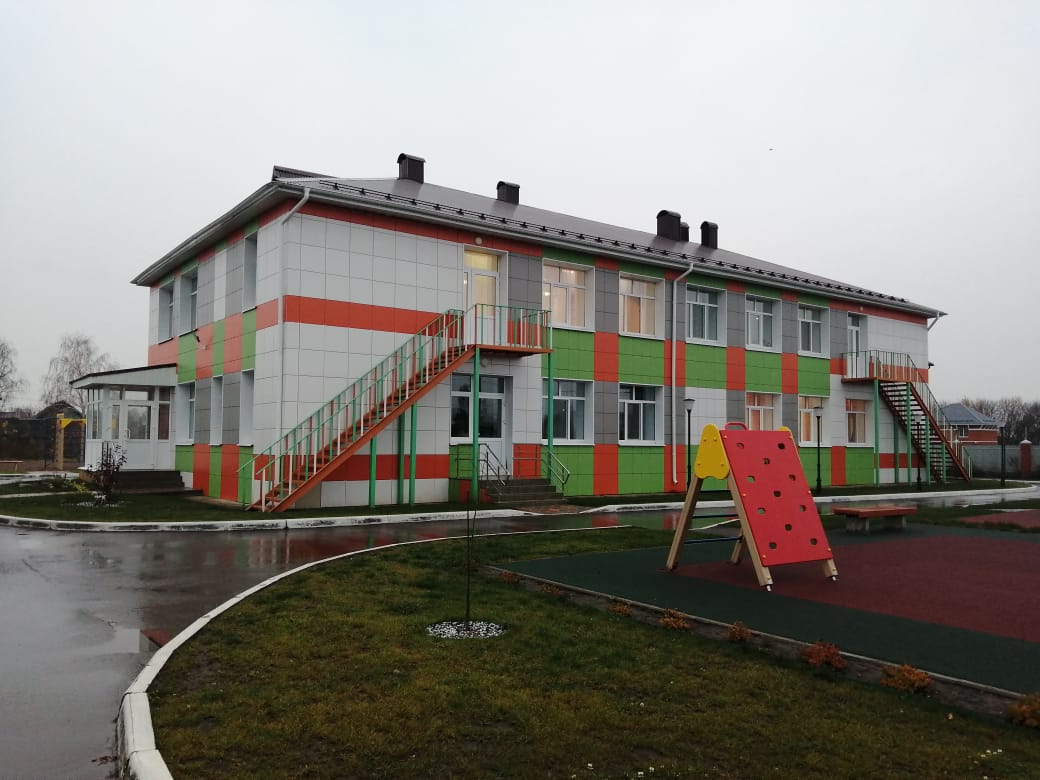 Визитная карточка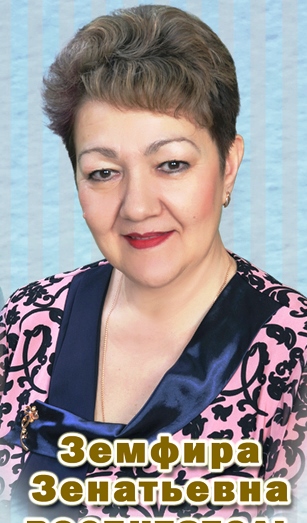 воспитателя высшейквалификационной категорииРахмановойЗемфиры ЗенатьевныДата рождения: 17.07.1962 г. Образование: Высшее.Московский социально-гуманитарный институт. Диплом ВСВ № 0119587, рег.№ 54, выдан 22 ноября 2004 года;Нижнетагильский индустриально-педагогический техникум. Диплом НТ № 345445, рег.№ 3172, выдан 30 июня 1989 года. Специальность, квалификация по диплому: «Психолог», «Мастер производственного обучения».Аттестационная категория: Высшая квалификационная категория. Приказ МОиН РТ от 27.12.2018 № под-1984/18.Стаж работы: Педагогический стаж – 30 лет.Стаж в данной должности – 9 лет.Профессиональная переподготовкаКурсы профессиональной переподготовки в Приволжском межрегиональном центре повышения квалификации и профессиональной переподготовки работников образования Казанского федерального университета по программе дополнительного профессионального образования «Дошкольное образование» (Педагогика и методика дошкольного образования) в объеме 680 часов. Диплом о профессиональной переподготовке серия ПП № 000745, удостоверяющий право на ведение профессиональной деятельности в сфере дошкольного образования, выдан 7 июня 2013 года.                                                                                                                                               Курсы повышения квалификации: Курсы повышения квалификации по проблеме «Информационно-коммуникационные технологии в дошкольном образовании: теория и практика» в Приволжском межрегиональном центре повышения квалификации и профессиональной переподготовки работников образования КФУ в объеме 36 часов – 18-22 марта 2013 года (Сертификат № 000917);Республиканские курсы повышения квалификации по теме «Современные образовательные технологии обучения детей дошкольного возраста правилам безопасного поведения на дорогах» при ГБУ «Научный центр безопасности жизнедеятельности» в г. Казань объеме 72 часа – 9-18 сентября 2013 года (Удостоверение № 00058 на право ведения профессиональной деятельности в сфере обучения детей дошкольного возраста правилам безопасного поведения на дорогах).Обучение на семинаре «Создание современной образовательной среды для реализации требований ФГОС дошкольного и начального образования» в объеме 8 часов (Сертификат) – 22.09.2014 года.Обучение на семинаре «Реализация требований ФГОС ДО средствами образовательных программ издательства «Просвещение» в объеме 6 часов (Сертификат) – 18.11.2014 года.Республиканские курсы повышения квалификации по программе «Актуальные проблемы дошкольного образования в условиях введения ФГОС» при ГАОУ ДПО «Институт развития образования Республики Татарстан»  в объеме 108 часов (Удостоверение РТ № 001338) – 21 ноября 2014 года.Обучение в онлайн-школе «АНА ТЕЛЕ» на курсах «Основы татарского языка» (Сертификаты - 2 (начальный), 3 (базовый), 9 (продвинутый) – 16, 20.03.2015 года.Онлайн-курсы повышения квалификации по программе «Психолого-педагогическая компетентность педагога» при АНО «Центр дополнительного образования «Профессионал-Р» в г.Ростов-на-Дону в объеме 72 часов (Удостоверение № 002916) – 19 мая – 30 июня 2015 года.Обучение на семинаре автора методик по семейному воспитанию Н.М.Метеновой «Духовно-нравственное воспитание детей в условиях реализации ФГОС» в объеме 8 часов (Сертификат) – 9.12.2016 года.   Обучение по программе «Актуальные вопросы стандартизации дошкольного образования» при ЧОУ ВО «Казанский инновационный университет имени В.Г.Тимирясова (ИЭУП)» в объеме 20 часов (Сертификат 1083/2016) – 12.12.2016 года.Обучение на онлайн-семинаре «ИКТ-компетентность педагога и практические вопросы внедрения и эксплуатации информационной системы образовательного учреждения в соответствии с требованиями ФГОС» при АНО «Санкт-Петербургский центр дополнительного профессионального образования» в объеме 2 часов (Сертификат 081624 № 117892) – 16.01.2017 года. Обучение в Образовательном центре высоких медицинских технологий на Симуляционном тренинге «Оказание первой помощи» в г.Казань (Сертификат) - 21.11.2017 года.Курсы повышения квалификации по дополнительной профессиональной программе «Взаимодействие семьи и дошкольного образовательного учреждения» в Государственном автономном профессиональном образовательном учреждении «Арский педагогический колледж имени Габдуллы Тукая» в объеме 64 часов (Удостоверение № 162405126952) – 13-23 ноября 2017 года.Обучение на семинаре «Требования ФГОС к организации предметно-развивающей среды в ДОО» в Центре повышения квалификации академии наук РТ в объеме 6 часов (Сертификат) – 17.10.2018 года.Методическая деятельность воспитателяСведения о профессиональном рейтинге и достижениях за последние 5 лет: Руководство проблемными группами, временными творческими коллективами (или участие в проблемных группах, временных творческих коллективах)Участие в экспертных комиссиях, экспертных советахРаспространение педагогического опыта     1. Проведенные открытые уроки, занятия, мероприятия3.  Выступления на конференциях 4. Методические публикации Участие в проектах, в том числе по созданию новых образовательных программ, учебников, социально-значимых инициативах, мероприятиях педагогических сообществ, руководство педагогической практикой студентов педагогических учебных заведений и др. Результаты профессиональной деятельности, в том числе экспериментальной и инновационной Положительная динамика заболеваемости одним ребенком в год:Показатели сохранности здоровья воспитанников в группе детского дошкольного учреждения Организация предметно-развивающей среды Работа с родителями воспитанников или лицами, их заменяющих Другие результаты педагогических работников дошкольных образовательных учреждений  (инновационная деятельность по использованию современных методик дошкольного образования, деятельность по реализации нового федерального государственного образовательного стандарта дошкольного образования,   организация  участия воспитанников в концертах, конкурсах, других мероприятиях, результаты  педагогической диагностики по уровню освоения программы, интеллектуальному и физическому развитию воспитанников аттестуемого работника, оценка предметно-развивающей среды на  смотрах, наставничество и др.)Эффективность использования современных информационных технологий, мультимедийных средств в профессиональной деятельности, образовательной практикеТуган җирем Татарстан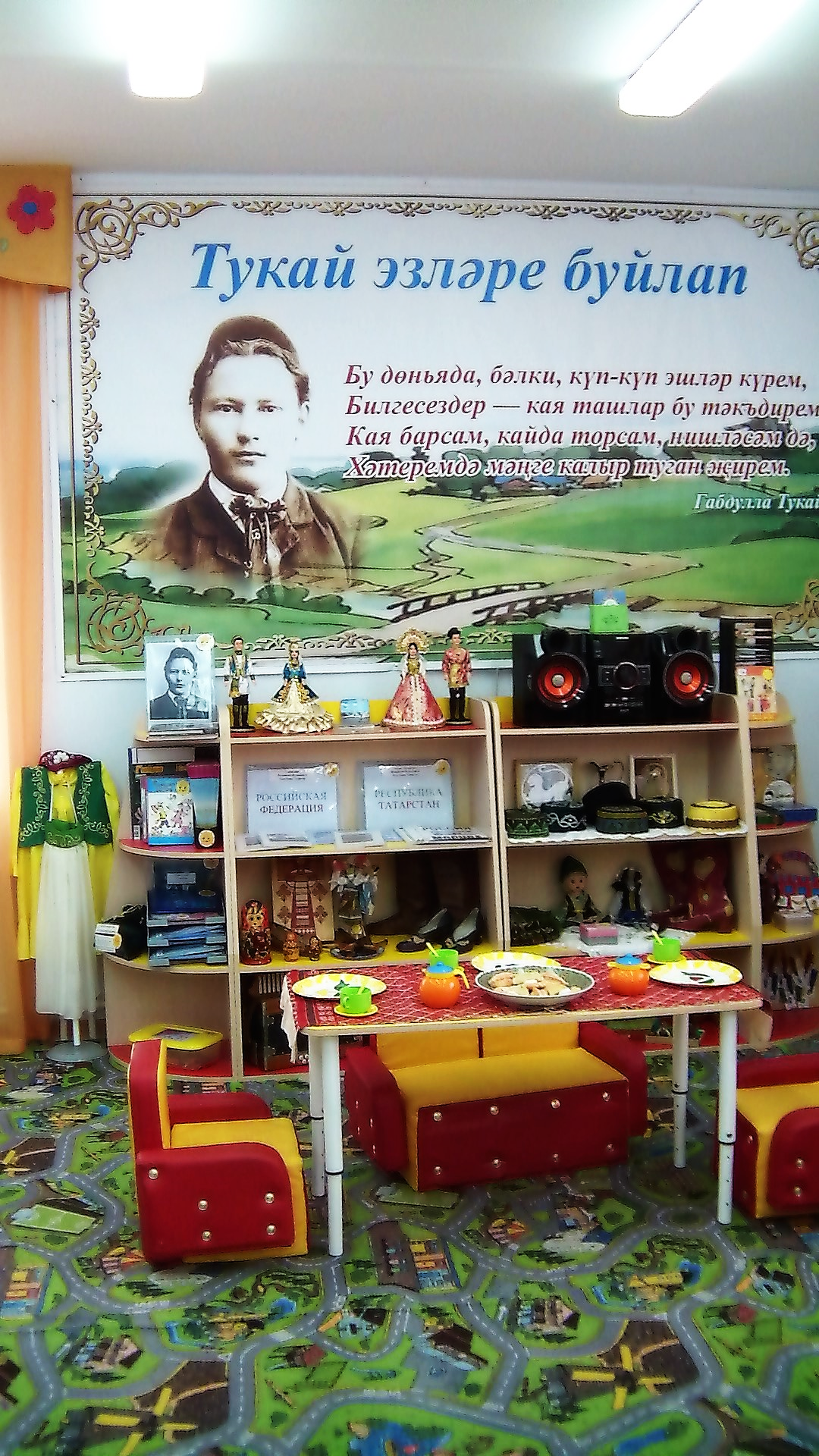 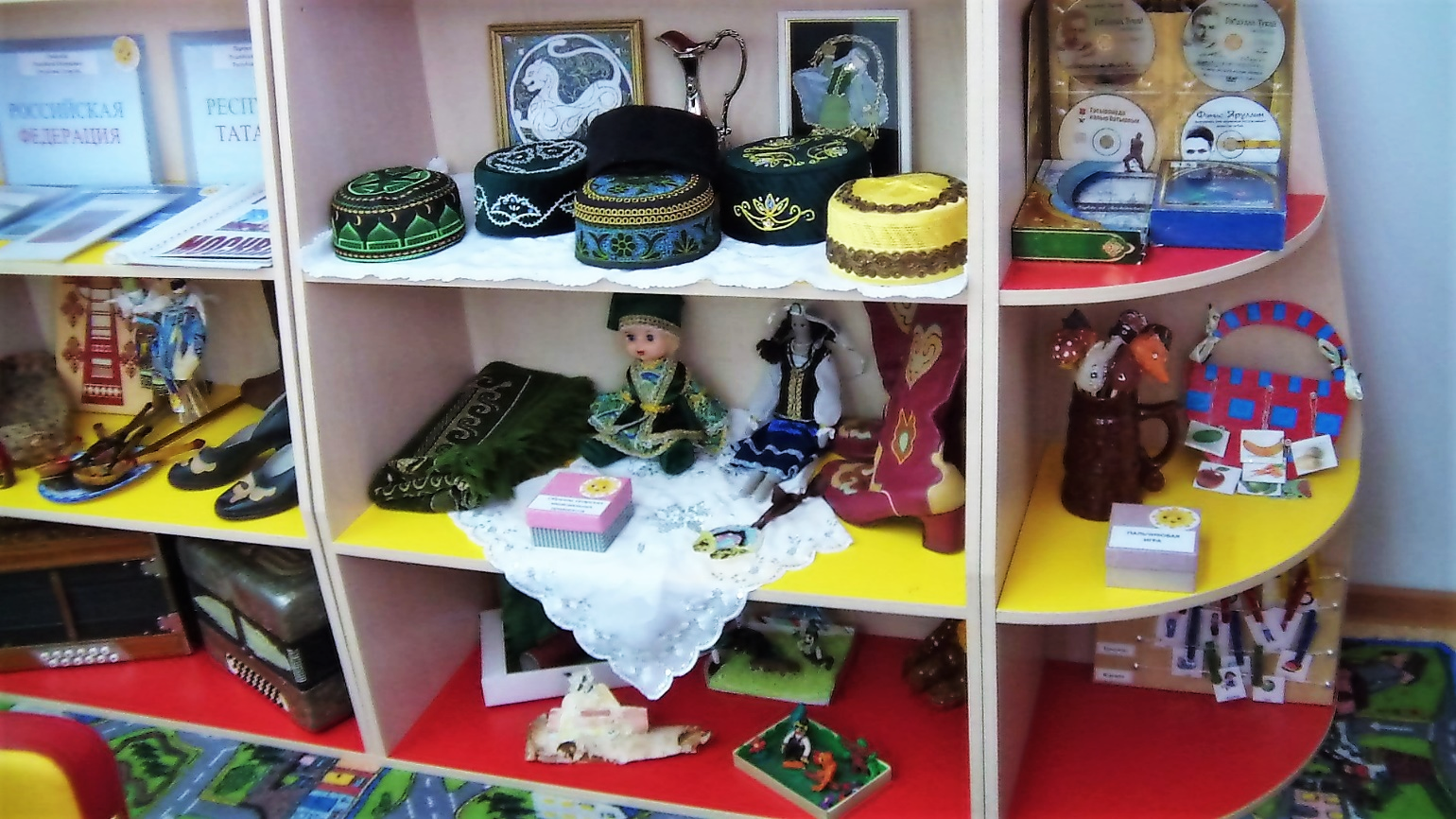 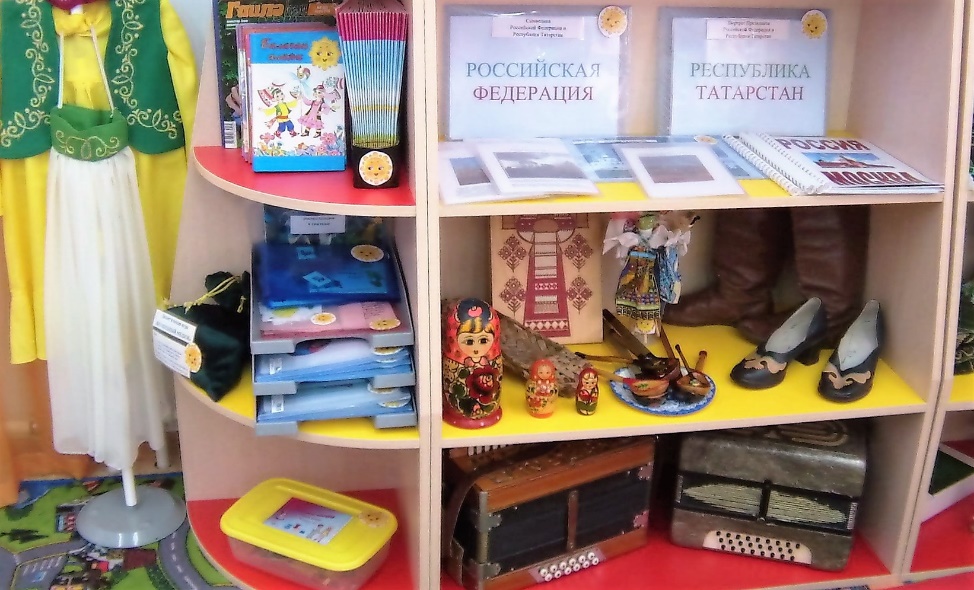 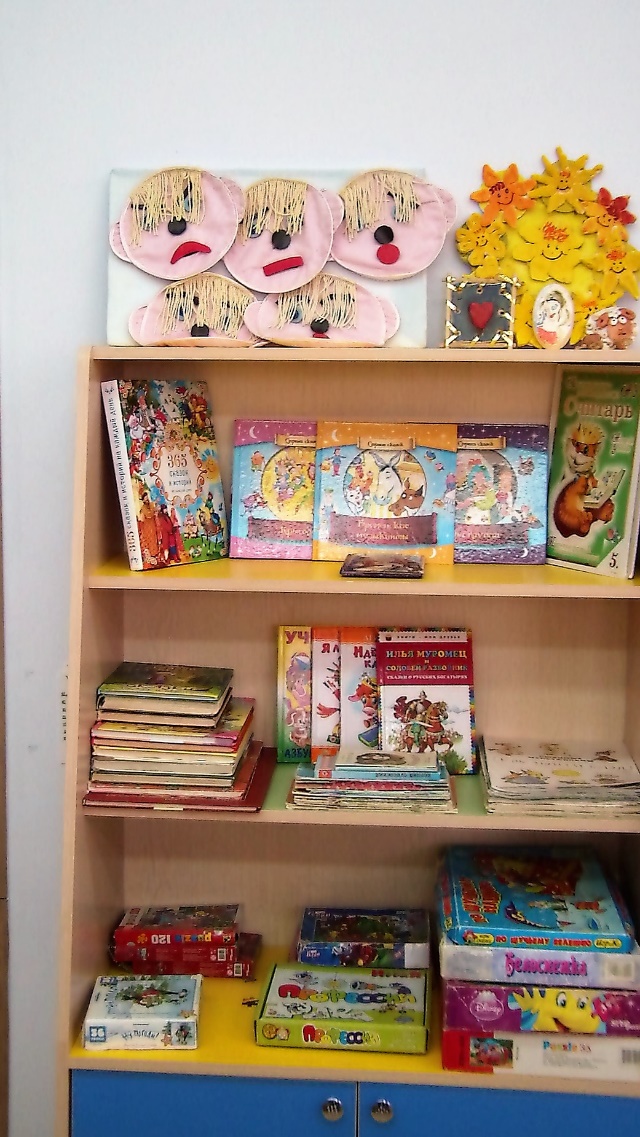 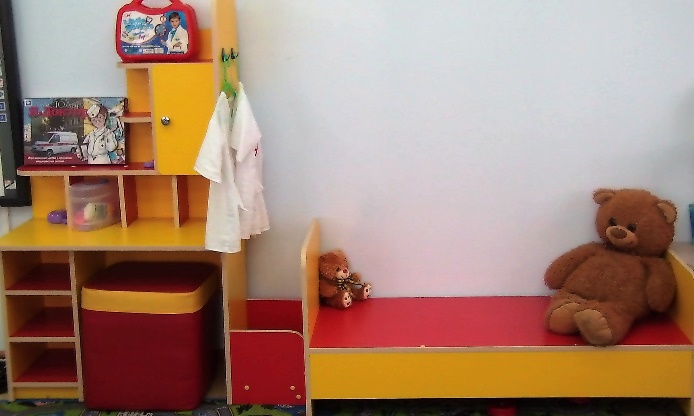 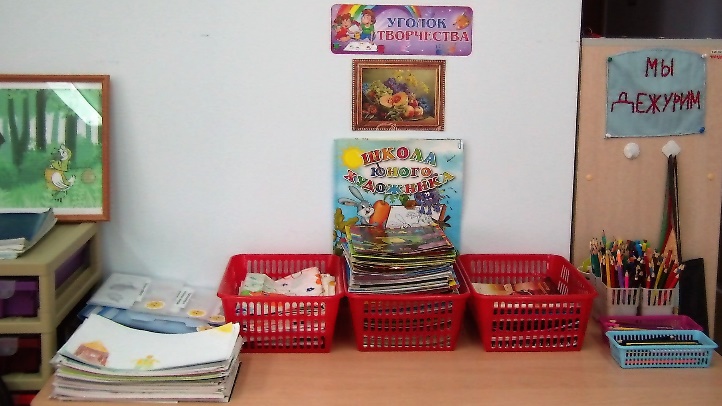 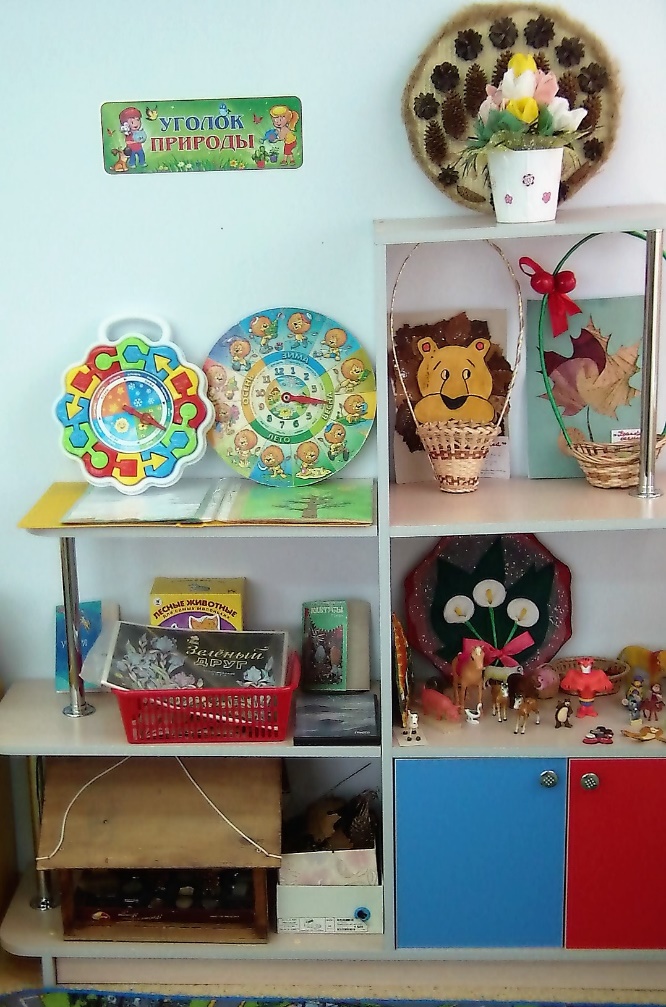 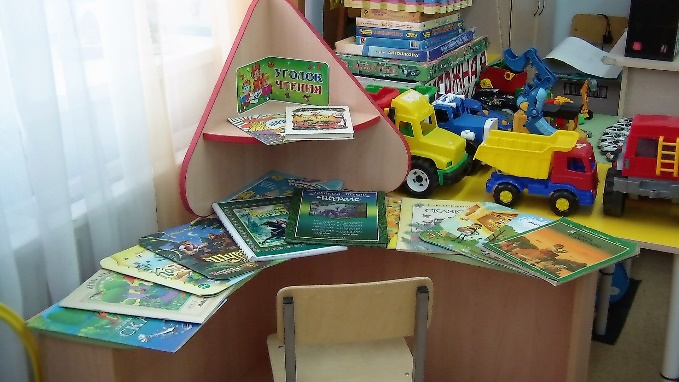 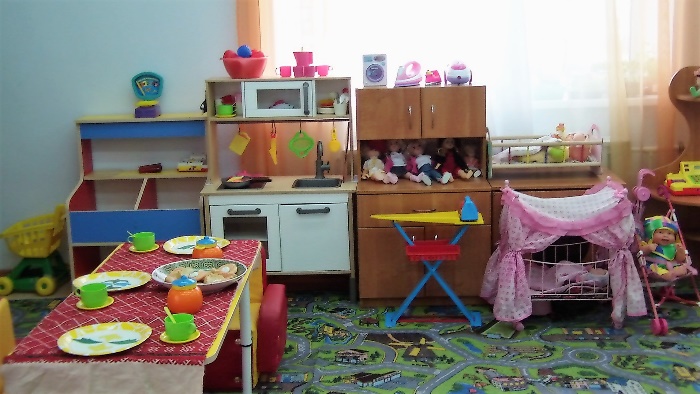 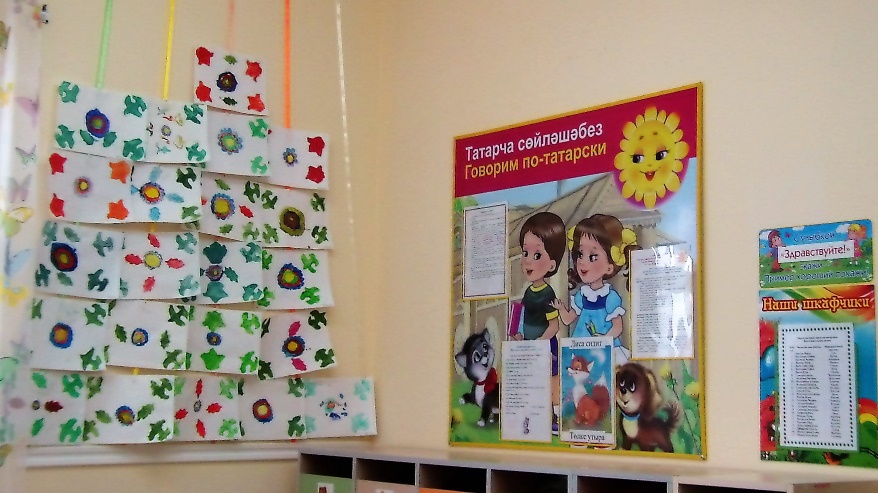 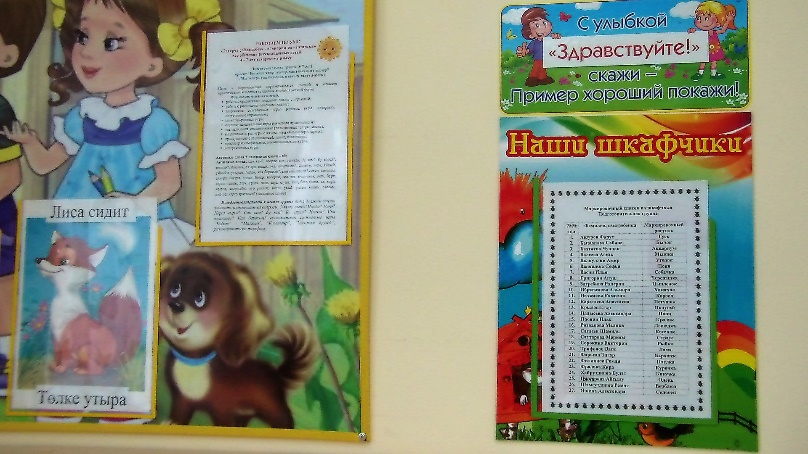 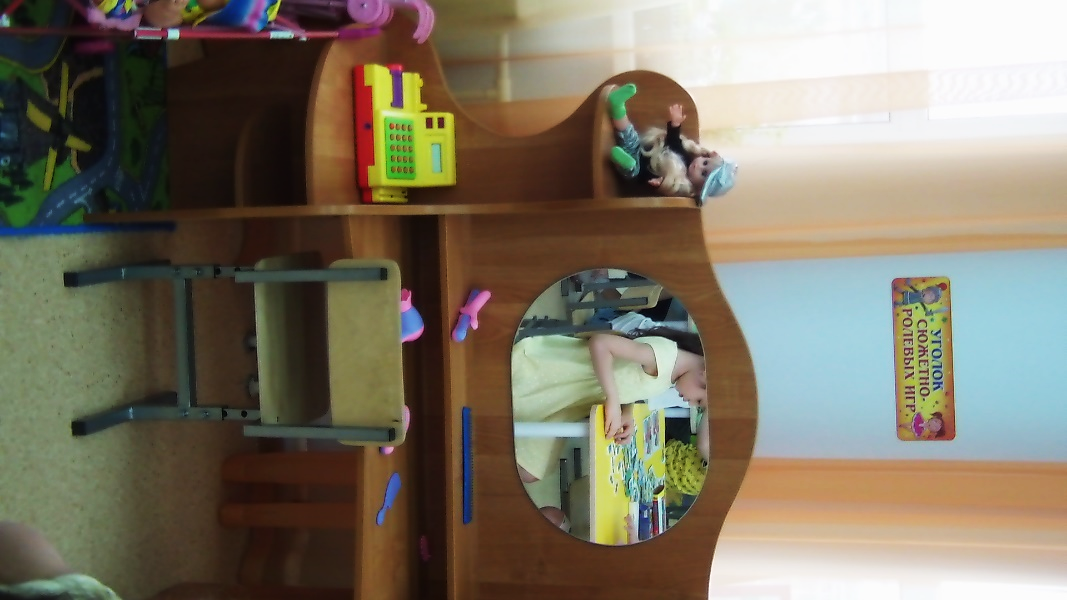 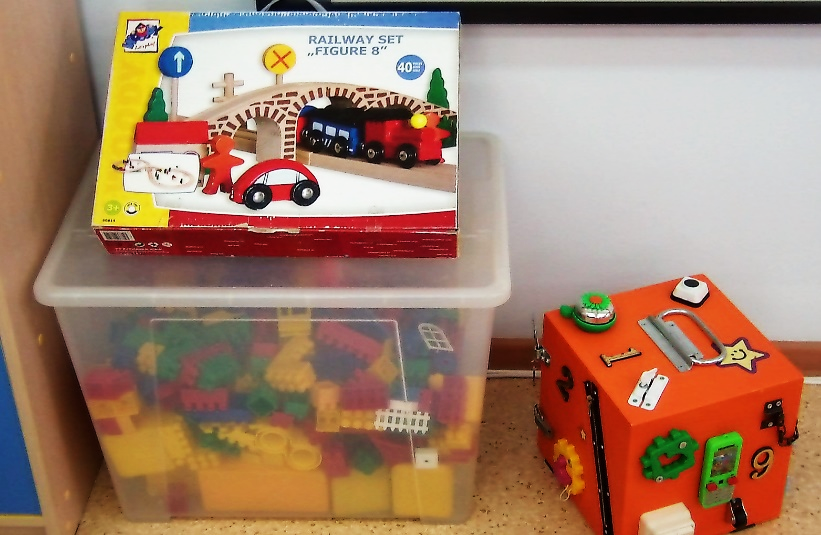 Профессиональные достижения воспитателяРезультаты участия в конкурсах (конкурс в рамках реализации приоритетного национального проекта «Образование», конкурсы профессионального мастерства, методические конкурсы и др.)Достижения воспитанниковРезультаты участия воспитанников в конкурсах, смотрах, концертах, соревнованиях и др. мероприятиях по предмету (профилю образовательной программы, реализуемой педагогическим работником) как в очной, так и в дистанционной форме  Подтверждающие документыГосударственные и отраслевые награды, включая Почетные грамоты (полное наименование награды, год награждения)Иные поощрения (Благодарственные письма и др.)Благодарность В15-3220701/08 за активное участие в работе проекта для учителей «Инфоурок» - 18.05.2015 года.Диплом за подготовку воспитанников к участию во Всероссийском конкурсе декламаций «Дети читают стихи» на тему «День Победы, мир, весна» - 30 июня 2015 года.Золотая грамота АМ-177288 за активное использование информационных технологий в образовательной деятельности в рамках проекта «Инфоурок» - 01.02.2016 года.Диплом победителя № 593/212324 за I место в IV Международной олимпиаде для учителей «Профессиональная гордость» - 22.12.2016 года.Диплом II-УД-0123199 за подготовку призеров открытого Всероссийского интеллектуального турнира способностей «РостОК-UnikУм» для детей старшего дошкольного возраста – 2017 год.Благодарность за организацию и проведение открытого Всероссийского интеллектуального турнира способностей «РостОК-UnikУм», за благородное стремление дать каждому ребенку шанс испытать свои способности и проявить свои лучшие качества, за активную жизненную позицию, профессионализм, творческий подход к работе – февраль 2017 года.             Благодарность Главы Лаишевского муниципального района М.П. Афанасьева за добросовестный труд в системе образования и вклад в обучение и воспитание подрастающего поколения - июль 2017 года.Почетная грамота Управления образования Лаишевского района Республики Татарстан за достигнутые успехи в обучении и воспитании подрастающего поколения - сентябрь 2017 года.Диплом II степени №346365 за участие во Всероссийском тестировании «Росконкурс Март 2018» по теме «Использование информационно-коммуникационных технологий в педагогической деятельности» - 05.03.2018 года.Квалификационный сертификат № 10520181 о владении высоким уровнем педагогического мастерства в рамках Республиканского открытого конкурса творчества «Тукай безнең күңелләрдә» – «Тукай в наших сердцах» - 10.05.2018 года.Диплом №370757 за участие во Всероссийской конференции «Дошкольное и среднее образование: опыт, проблемы, решения» в качестве докладчика - 24.04.2018 года.Диплом I степени № 43257 победителя Международного профессионального конкурса «Я – воспитатель» - 18.08.2018 года.Диплом I степени № 460342 победителя Всероссийского тестирования «ПедЭксперт Октябрь 2018» по направлению «Педагогика и психология в дошкольной образовательной организации». Тест: Дошкольная педагогика.Экспертные оценкиНазвание (предмет), цели создания проблемной группы, творческого коллективаУровень (образовательное учреждение, район, город)Сроки руководства (участия)Член конфликтной комиссииМБОУ «Усадская прогимназия» 2012 - 2018гг.Куратор по подготовке воспитателей к конкурсам различного уровняРайонный:- «Воспитатель года-2018»;- «Зеленый огонек-2018»;- «Зеленый огонек-2019».2018 год2019 год.Наименование  и функции комиссии, наименование  учреждения, при которой создана комиссияУровень (образовательное учреждение, район, город, республика)Сроки участияЭксперт совета открытого Всероссийского интеллектуального турнира способностей «РостОК-UnikUm» для детей старшего дошкольного возраста (Сертификат II-УЭС-0212459)ФедеральныйАпрель 2017 г.№№Тема, класс (группа, курс)Уровень (образоват-е учреждение, р-н, город, межрег-й, республ-й, федер-й, междун-й уровень)Вид, тематика, место проведения методического мероприятия, в рамках которого проводился открытый урок, занятие, мероприятие (заседание методического объединения, предметная неделя, семинар, конкурс и  др.)Вид, тематика, место проведения методического мероприятия, в рамках которого проводился открытый урок, занятие, мероприятие (заседание методического объединения, предметная неделя, семинар, конкурс и  др.)ДатаДата«Что такое улица?»   (подгот. к школе группа)Республиканский Занятие по БДД, МБДОУ Столбищенский детский сад «Сказка» Занятие по БДД, МБДОУ Столбищенский детский сад «Сказка»26.02. 2014 г.26.02. 2014 г.«Пульс» (подготовительная к школе группа) РеспубликанскийЗанятие с использованием Цифровой лаборатории «Наураша» в рамках республиканской августовской педагогической конференции, МБОУ «Усадская прогимназия»Занятие с использованием Цифровой лаборатории «Наураша» в рамках республиканской августовской педагогической конференции, МБОУ «Усадская прогимназия»15.08. 2016 г.15.08. 2016 г.Выставка   достижений  Лаишевского муниципального района в области образования и наукиРеспубликанскийПредставление Цифровой лаборатории «Наураша» в рамках республиканской августовской педагогической конференции, СДЦ «Дружба» с.Песчаные КовалиПредставление Цифровой лаборатории «Наураша» в рамках республиканской августовской педагогической конференции, СДЦ «Дружба» с.Песчаные Ковали15.08. 2016 г.15.08. 2016 г.«Пульс» (подготовительная к школе группа) РеспубликанскийЗанятие с использованием Цифровой лаборатории «Наураша» в рамках республиканской августовской педагогической конференции, МБОУ «Усадская прогимназия»Занятие с использованием Цифровой лаборатории «Наураша» в рамках республиканской августовской педагогической конференции, МБОУ «Усадская прогимназия»19.08. 2016 г.19.08. 2016 г.«Деньги» (подготовительная к школе группа)МБОУЗанятие по реализации образовательной области «Познавательное развитие», МБОУ «Усадская прогимназия» Занятие по реализации образовательной области «Познавательное развитие», МБОУ «Усадская прогимназия» 26.09. 2016 г.26.09. 2016 г.«Закручиваем конус» (подготовительная к школе группа)МБОУЗанятие по конструированию, МБОУ «Усадская прогимназия»Занятие по конструированию, МБОУ «Усадская прогимназия»21.10. 2016 г.21.10. 2016 г.«Мы по улице идем» (подготовительная к школе группа)МБОУЗанятие по ОБЖ, МБОУ «Усадская прогимназия»Занятие по ОБЖ, МБОУ «Усадская прогимназия»5.12. 2016 г.5.12. 2016 г.«Зимние забавы» (подготовительная к школе группа)МБОУЗанятие по развитию речи, МБОУ «Усадская прогимназия»Занятие по развитию речи, МБОУ «Усадская прогимназия»21.12. 2016 г.21.12. 2016 г.«Хорошая и плохая батарейки» (подготовительная к школе группа)РайонныйИнтегрированное занятие с использованием Цифровой лаборатории для дошкольников «Наураша», МБОУ «Усадская прогимназия»Интегрированное занятие с использованием Цифровой лаборатории для дошкольников «Наураша», МБОУ «Усадская прогимназия»18.05. 2017 г.18.05. 2017 г.«Красивые подсвечники» (подготовительная к школе группа)МБОУЗанятие по реализации образовательной области «Художественно-эстетическое развитие» - лепка, МБОУ «Усадская прогимназия»Занятие по реализации образовательной области «Художественно-эстетическое развитие» - лепка, МБОУ «Усадская прогимназия»16.11. 2017 г.16.11. 2017 г.«День здоровья» (подготовительная к школе группа)МБОУПраздник, посвященный Всемирному Дню здоровья, МБОУ «Усадская прогимназия»Праздник, посвященный Всемирному Дню здоровья, МБОУ «Усадская прогимназия»5.04. 2018 г.5.04. 2018 г.«Космическая математика» (подготовительная к школе группа)МБОУОткрытое занятие  для педагогов МБОУ «Усадская прогимназия» Открытое занятие  для педагогов МБОУ «Усадская прогимназия» 10.04. 2018 г.10.04. 2018 г.«Вручение премии Оскар -2018» (подготовительная к школе группа)МБОУПраздник, посвященный выпускникам 2018 года, МБОУ «Усадская прогимназия»Праздник, посвященный выпускникам 2018 года, МБОУ «Усадская прогимназия»25.05. 2018 г.25.05. 2018 г.«День Знаний» (подготовительная к школе группа)МБОУПраздник, посвященный началу учебного года, МБОУ «Усадская прогимназия»Праздник, посвященный началу учебного года, МБОУ «Усадская прогимназия»3.09. 2018 г.3.09. 2018 г.«Деньги» (подготовительная к школе группа)МБОУЗанятие по реализации образовательной области «Познавательное развитие», МБОУ «Усадская прогимназия» Занятие по реализации образовательной области «Познавательное развитие», МБОУ «Усадская прогимназия» 24.09. 2018 г.24.09. 2018 г.«Закручиваем конус» (подготовительная к школе группа)МБОУЗанятие по конструированию, МБОУ «Усадская прогимназия»Занятие по конструированию, МБОУ «Усадская прогимназия»19.10. 2018г.19.10. 2018г.«Красивые подсвечники» (подготовительная к школе группа)МБОУЗанятие по реализации образовательной области «Худ.-эстетическое развитие» - лепка, МБОУ «Усадская прогимназия»Занятие по реализации образовательной области «Худ.-эстетическое развитие» - лепка, МБОУ «Усадская прогимназия»15.11. 2018 г.15.11. 2018 г.«Зимние забавы» (подготовительная к школе группа)МБОУЗанятие по развитию речи, МБОУ «Усадская прогимназия»Занятие по развитию речи, МБОУ «Усадская прогимназия»19.12. 2018 г.19.12. 2018 г.«Осторожно! Чужой.» (подготовительная к школе группа)МБОУЗанятие по ОБЖ           МБОУ «Усадская прогимназия»Занятие по ОБЖ           МБОУ «Усадская прогимназия»28.01.2019 г.28.01.2019 г. «Сыр в колодце»(подготовительная к школе группа)МБОУЗанятие по развитию речи, МБОУ «Усадская прогимназия»Занятие по развитию речи, МБОУ «Усадская прогимназия»06.02.2019 г.06.02.2019 г.«Эти удивительные камни» (подготовительная к школе группа)МБОУЗанятие по образовательной деятельности «Природа», МБОУ «Усадская прогимназия»Занятие по образовательной деятельности «Природа», МБОУ «Усадская прогимназия»15.03.2019 г.15.03.2019 г.2. Проведение,  участие в семинарах2. Проведение,  участие в семинарах2. Проведение,  участие в семинарах2. Проведение,  участие в семинарах2. Проведение,  участие в семинарах2. Проведение,  участие в семинарах2. Проведение,  участие в семинарах2. Проведение,  участие в семинарах№Тема выступленияТема выступленияУровень  (образовательное учреждение, район, город, зональный, республиканский, федеральный, международный уровень)Уровень  (образовательное учреждение, район, город, зональный, республиканский, федеральный, международный уровень)Тема семинара, кем и для кого организован, место проведенияТема семинара, кем и для кого организован, место проведенияДата2.Семинар.Фрагмент педагогического совета «Преемственность ДОО и начальной школы в условиях реализации ФГОС ДО»Семинар.Фрагмент педагогического совета «Преемственность ДОО и начальной школы в условиях реализации ФГОС ДО»РайонныйРайонный«Преемственность ДОО и начальной школы в условиях реализации ФГОС ДО» для заведующих и старших воспитателей ДОУ Лаишевского муниципального района РТ, МБДОУ  Усадский детский сад «Умка».«Преемственность ДОО и начальной школы в условиях реализации ФГОС ДО» для заведующих и старших воспитателей ДОУ Лаишевского муниципального района РТ, МБДОУ  Усадский детский сад «Умка».Фев-раль, 2015 г.№Тема выступленияУровень  (образовательное учреждение, район, город, зональный, республиканский, федеральный, международный уровень)Тема конференции,  кем организована, для каких категорий работников образования проведена, место проведенияДатаОД с использо-ванием Цифровой лаборатории для дошкольников «Наураша» в подготовительной к школе группе на на тему «Пульс».Республиканский Для участников августовской  педагогической конференции работников образования Республики Татарстан,  МБОУ «Усадская прогимназия»15.08. 2016 г.Презентация Цифровой лаборатории «Наураша»РеспубликанскийДля участников респуб-кой августовской педагогичес-кой конференции, СДЦ «Дружба» с.Песчаные Ковали15.08. 2016 г.ОД с использо-ванием Цифровой лаборатории для дошкольников «Наураша» в подготовительной к школе группе на на тему «Пульс».РеспубликанскийДля участников августовской  педагогической конференции работников образования Республики Татарстан,  МБОУ «Усадская прогимназия»19.08. 2016 г.«Опыт реализации преемственности дошкольного и начального образования в условиях ФГОС» РеспубликанскийДля участникоав НПК ГАОУ ДПО «Институт развития образования Республики Татарстан».9.12. 2016 г.«Развитие познавательно-исследовательской активности дошкольников посредством использования ИКТ в условиях реализации ФГОС ДО»МежрегиональныйДля участников научно-практической конференции «Образовательные инновации: опыт и перспективы» г.Саратова.26.02. 2018 г.  №Тема (название), вид публикации,  количество страниц Уровень  (образоват-ное учреждение, муницип-ый, республик-ий, федеральный, междунар-ный уровень)Где напечатана(наименование научно-методического издания, учреждения, осуществлявшего издание методической публикацииГод изданияАвторская разработка «Конспект ОД по БДД «Что такое улица?» в подготовительной к школе группе, 5 стр.ФедеральныйОбразовательный портал «Знанио» (Сертификат М-34841)11.02.   2017 г.Конспект ОД «Познание окружающего мира» по теме «Пульс» в подготовительной к школе группе», 8 стр.ФедеральныйОбразовательный портал «Знанио» (Сертификат М-34730)11.02.   2017 г.Сценарий татарского национального праздника «Сабантуй»  ФедеральныйСайт infourok.ru (Свидетельство № ДБ-341054)08.04.   2017 г.Презентация к сценарию «Юбилей детского сада»ФедеральныйСайт infourok.ru (Свидетельство № ДБ-34179608.04.   2017 г.Сценарий «Юбилей детского сада»  ФедеральныйСайт infourok.ru (Свиде-тельство № ДБ-34172908.04.   2017 г.Конспект ОД «Познание окружающего мира» в подготовительной к школе группе, 6 стр.ФедеральныйСайт infourok.ru (Свидетельство № ДБ- 34193808.04.   2017 г.Самоанализ  ОД «Познание окружающего мира», 2 стр. ФедеральныйСайт infourok.ru (Свидетельство № ДБ-34202108.04.   2017 г.Конспект ОД «Рисование» по теме «Татарский орнамент» в старшей группеФедеральныйСайт infourok.ru (Свидетельство № ДБ-34387509.04.     2017 г.Статья «Формирова-ние межкультурной коммуникации и толерантности детей в рамках взаимодей-ствия семьи и общеобразователного учреждения», 4 стр.ФедеральныйВсероссийский журнал для работников образования «Метод-сборник» (Свидетельство № 05642)30.01.   2018 г.Статья «Развитие познавательно-исследовательской активности дошкольников посредством использования ИКТ в условиях реализации ФГОС ДО», 5 стр.МеждународныйСборник материалов межрегиональной (с международным участием) НПК «Образовательные инновации: опыт и перспективы». Саратов, 26 февраля 2018 г. / под ред. Е.А.Рязанцевой, Л.Ю.Петровой, Н.В.Стребковой. – Саратов: ГАУ ДПО «СОИРО», 2018. – 328 с.26.02.2018 г.№Вид, тема (название или описание) мероприятияУровень (образовательное учреждение, муниципальный республиканский, федеральный, междун. уровень)Год1.Участие в работе проекта для учителей «Инфоурок».Международный18.05. 2015г.2.Проект «Развитие познавательно-исследовательской активности детей дошкольного возраста посредством использования ИКТ в условиях реализации ФГОС ДО».Выступление перед слушателями республиканских курсов повышения квалификации по программе ДПО «Взаимодействие семьи и дошкольного образовательного учреждения» в ГАПОУ «Арский педагогический колледж им.Г.Тукая».Республиканский23.11. 2017 г.3.Руководство педагогической практикой студентки Казанского педагогического колледжа дошкольного отделения Коломиной Дианы ПавловныМБОУ2018 г.№Вид, тема (название или описание) мероприятияУровень (респуб-ликанский, феде-ральный междуна-родный уровень)ГодСоздание персонального сайта https://infourok.ru/user/rahmanova-zemfira-zenatevna в сети образовательных сайтов "Учительский сайт" проекта "Инфоурок" (Сертификат № АА-177288)Международный26.11. 2013 г.Выступление в рамках стажировки слушателей Республиканских курсов ПК  «Новые модели и формы дошкольного образования в условиях введения ФГОС ДО: опыт МБДОУ Усадского детского сада «Умка» Лаишевского муниципального района РТ» с мастер-классом «Преемственность в работе детского сада и школы  как условие успешной адаптации детей к школьному обучению» (Программа стажировки)Республиканский11.11. 2014 г.Подготовка участников Международной дистанционной олимпиады по ОБЖ проекта «Инфоурок» (Свидетельство) Международный16.02. 2015 г.Подготовка участников Международной олимпиады по теме «Весенняя карусель» проекта «Инфоурок», ставших победителями (I, II, III место) (Свидетельство В15-3220701/05)Международный18.05.2015 г.Участие в вебинаре «Готовим профессиональное портфолио педагога» от проекта mega-talant.com (Свидетельство)Международный17.12. 2015 г.Подготовка воспитанников к участию в I Международном конкурсе «Мириады открытий» по теме «Сказка – лучший друг», ставших победителями и занявших I место (Свидетельство № КД - 55049) Международный22.03. 2016 г.Подготовка участников к Международному конкурсу «Безопасный мир» проекта «Кругозор», ставших победителями (I, II, III место) (Свидетельство № 15082301-1/09)Международный25.04. 2016 г.Составление основной образовательной программы дошкольного образования МБОУ «Усадская прогимназия» Лаишевского муниципального района Республики Татарстан МБОУ2016 г.Составление учебного плана для дошкольного образования МБОУ «Усадская прогимназия» Лаишевского муниципального района Республики Татарстан МБОУежегодноСоставление графика реализации детских видов деятельности для дошкольного образования МБОУ «Усадская прогимназия» Лаишевского муниципального района Республики Татарстан МБОУежегодноСоставление графика контроля открытых занятий для дошкольного образования МБОУ «Усадская прогимназия» Лаишевского муниципального района Республики Татарстан МБОУежегодноИнтегрированное открытое занятие с использованием Цифровой лаборатории для дошкольников «Наураша» в подготовительной к школе группе на методическом объединении  заведующих детских садов и заместителей заведующих  Лаишевского муниципального района Республики Татарстан по теме «Хорошая и плохая батарейки» (Программа проведения м/о)Районный18.05.2017 г.Подготовка воспитателя прогимназии Хаматгалеевой Дили Низамовны к участию в районном конкурсе «Воспитатель года - 2018» (Победитель в номинации «Мастер инноваций») Районный2018 г.Подготовка воспитателя прогимназии Рафиковой Алии Ренатовны к участию в районном конкурсе по профилактике детского дорожно-транспортного травматизма «Зеленый огонек-2018» (Диплом III степени)Районный28.02. 2018 г.Выступление в рамках районного конкурса «Лучший воспитатель ДОО по обучению детей правилам безопасного поведения на дорогах и пропаганде БДД среди родителей» с экскурсией по прогимназии и классу ЮИД (Программа конкурса) Районный2018 г.Подготовка участников-победителей Республиканского открытого конкурса творчества «Тукай безнең күңелләрдә» – «Тукай в наших сердцах» (Квалификационный сертификат Интернет-портала учителей РТ №10520181 о высоком уровне педагогического мастерства, Приказ № 73 от 03.05.2018)Республиканский10.05. 2018 г.Количество дней, пропущенных одним ребенком в годКоличество дней, пропущенных одним ребенком в годКоличество дней, пропущенных одним ребенком в годКоличество дней, пропущенных одним ребенком в годКоличество дней, пропущенных одним ребенком в годКоличество дней, пропущенных одним ребенком в годКоличество дней, пропущенных одним ребенком в годКоличество дней, пропущенных одним ребенком в годКоличество дней, пропущенных одним ребенком в годКоличество дней, пропущенных одним ребенком в годКоличество дней, пропущенных одним ребенком в год201620162016201720172017201820182018Количество дней, пропущенных одним ребенком в годВосп.РайонРТВосп.РайонРТВосп.РайонРТКоличество дней, пропущенных одним ребенком в год0.51.53,80.41.54.00.31.54.0Темы, названияОценка (где и когда  проведена  процедура оценки, обсуждения и/или  утверждения, и/или рецензирования) Разработка методических материалов, их вид (конспекты, сценарии, рекомендации,  проекты и др.)1. Проект «Дорожная грамота»2.  Проект управленческой деятельности «Инновационный проект обеспечения доступного качественного дошкольного образования в муниципальных образовательных системах»3.Конспект интегрированного занятия «Незнайка в стране Светофории» в старшей группеМастер-класс «Презентация цифровой лаборатории «Наураша»Конспект занятия с использованием Цифровой лаборатории для дошкольников «Наураша» в подготовительной к школе группе на тему «Пульс» Проект «Развитие познавательно-исследова-тельской активности детей дошкольного возраста посредством использования ИКТ в условиях реализации ФГОС ДО».    Самоанализ образовательной деятельности «Познание окружающего мира» по теме «Деньги» в подготовительной к школе группе.Конспект образовательной деятельности «Познание» по теме "Пульс".Защита проекта «Дорожная грамота» на Четвертом Приволжском региональном конкурсе инновационных идей для системы дошкольного образования – 22 декабря 2012 года. Диплом МОиН РФ за победу в конкурсе за лучший инновационный проект (Регистрационный  № 55);Выступление на научно-практи-ческом семинаре «Модернизация региональных и муниципальных систем дошкольного образования» в рамках мероприятия «Формирова-ние общероссийского кадрового ресурса ведущих консультантов по вопросам развития системы образования», организованного ПМЦ ПК и ППРО ФГАОУ ВПО «К(П)ФУ» г.Казани – 28.02.2013;Защита проекта перед слушателями республиканских курсов повышения квалификации в ГБУ «Научный центр безопасности жизнедеятель-ности» города Казань по теме «Организация работы по обучению дошкольников правилам дорожного движения» -  18 сентября 2013 года;Обсужден на малом педсовете МБОУ «Усадская прогимназия» Лаишевского муниципального района РТ, июль 2016 года;Обсужден на малом педагогическом совете  МБОУ «Усадская прогимназия» Лаишевского муниципального района Республики Татарстан,  август 2016 года;Рецензия  Образовательного портала «Знанио» ООО «СОЮЗПРОФ» от 28.09.2018 г.Защита проекта перед слушателями республиканских курсов повышения квалификации по программе ДПО «Взаимодействие семьи и дошкольного образовательного учреждения» в ГАПОУ «Арский педагогический колледж им.Г.Тукая» - 23.11.2017 г.Рецензия кандидата психологических наук, Доцента кафедры дополнительного профессионального образования ФГБОУ ВО ОГАУ ООО «Инфоурок» Лариной Елены Николаевны – 23.09. 2018 г.Рецензия на методическую разработку «Конспект ОД «Познание» в подг. к школе группе по теме "Пульс"» (Рецензент А.В.Михайлова - Образовательный портал «Знанио») – 28.09.2018 г.Изготовление дидактических пособий  (развивающие игры, раздаточный материал, модели, схемы)- настольные дорожные знаки; - макет детского сада «Дорожная азбука»;- раздаточный материал для счета (ёлочки, белочки, грибочки, ягодки и др.);- геометрическое домино (геометрические фигуры);- дидактическая игра «Кто потрудился?» (Знакомство с профессиями).Пальчиковый театр из папье-маше (Русские народные сказки)Дидактические игры для обучения детей татарскому языку:- «Одень куклу»;- «Овощи»;- «Что это?».Протокол педсовета № 27 от 28 августа 2013 года Муниципального бюджетного дошкольного образовательного учреждения Столбищенского детского сада «Сказка» Лаишевского муниципального района РТ.Протокол малого педсовета № 2 от 15 сентября 2014 года МБДОУ Столбищенского детского сада «Сказка» Лаишевского муниципального района РТ.Протокол малого педсовета № 1 от 20 марта 2017 года МБОУ «Усадская прогимназия» Лаишевского муниципального района РТ.Название мероприятия (консультации, конференции, концерты, семинары, заседания Круглого стола, совместные развлечения, выпуск газеты, метод. рекомендаций, оформление стенда об успехах детей и др.)Тема,  названиеУровень (образовательное учреждение, район, город, зональный, республиканский, федеральный, международный уровень)ДатаКонцерт«Мамины глаза»МБДОУ Столбищенский д/сад «Сказка»7 марта 2013 г.Концерт в честь юбилея детского сада«20 лет спустя!»МБДОУ Столбищенский д/сад «Сказка»2 апреля 2013 г.Родительское собрание«Обеспечение безопасности воспитанников»МБДОУ Столбищенский д/сад «Сказка»22 февраля 2013 г.Выпускной вечер«Прощай, любимый детский сад!»МБДОУ Столбищенский д/сад «Сказка»30 мая 2013 г.Совместное развлечение (Спортивный праздник)«Здоровые дети - в здоровой семье!»МБДОУ Столбищенский д/сад «Сказка»29 августа 2013 г.Родительское собрание в рамках месячника «Внимание – дети!»«Детское кресло не роскошь, а средство выживания»МБДОУ Столбищенский д/сад «Сказка»9 сентября 2013 г.Акция в рамках месячника «Внимание – дети!»«Детское кресло»МБДОУ Столбищенский д/сад «Сказка»9 сентября 2013 г.Мастер-класс «Светоотражающие элементы одежды»МБДОУ Столбищенский д/сад «Сказка»9 сентября 2013 г.Выпуск стенгазета«Вот оно, какое наше лето!»МБДОУ Столбищенский д/сад «Сказка»Сентябрь 2013 г.Выставка цветочных композиций«Цветы о цветах»МБДОУ Столбищенский д/сад «Сказка»Сентябрь 2013 г.Концерт в честь Дня дошкольного работника«Мы все – семья!»МБДОУ Столбищенский д/сад «Сказка»27 сентября 2013 г.Концерт в честь Дня пожилого человека«День Мудрости»МБДОУ Столбищенский д/сад «Сказка»2 октября 2013 г.Осенний праздник«Осень золотая»МБДОУ Столбищенский д/сад «Сказка»4 октября 2013 г.Родительское собрание«Конкурс знатоков педагогических секретов»МБДОУ Столбищенский д/сад «Сказка»10 октября 2013 г.Концерт в честь Дня Матери«Мамины руки»МБДОУ Столбищенский д/сад «Сказка»29 ноября 2013 г.Концерт, посвященный Дню Защитника Отечества«Приключения рядового Ивана Петрова»МБДОУ Столбищенский д/сад «Сказка»21 февраля 2014 г.Концерт, посвященный Международному женскому дню 8 марта«Весенний букет для мамы»МБДОУ Столбищенский д/сад «Сказка»7 марта 2014 г.Заседание круглого стола«Детское кресло не роскошь…»МБДОУСтолбищен- ский д/сад «Сказка»30 мая 2014 г.Выставка декоративно-прикладного творчества«Очей очарование»МБДОУ Усадский д/сад «Умка»25 сентября 2014 г.Концерт ко Дню Пожилого человека«Бабушка рядышком с дедушкой…»МБДОУ Усадский д/сад «Умка»1 октября 2014 г.Осенний праздник«Осенние подарки»МБДОУ Усадский д/сад «Умка»22 октября 2014 г.Родительское собрание«Азы воспитания»МБДОУ Усадский д/сад «Умка»17 ноября 2014 г.Консультация«Особенности развития детей 5-го года жизни»МБДОУ Усадский д/сад «Умка»Декабрь 2014 г.Новогодний праздник«Ах, карнавал!»МБДОУ Усадский д/сад «Умка»29 декабря 2014 г.Подборка методических рекомендаций- Памятки: «Как ответить «Почемучке?», «6 типов семей, где родители – плохие воспитатели», «Несколько слов об адаптации ребёнка к дошкольному коллективу» и т.д.МБДОУ Усадский детский сад «Умка»Январь 2015 г.Родительское собрание - концерт«Витамины, витамины, вам устроим именины»МБДОУ Усадский детский сад «Умка»13 февраля 2015 г.Международный женский день 8 марта«Весенний круиз»МБДОУ Усадский д/сад «Умка»6 марта 2015 г.Национальный праздник«Сабантуй»МБДОУ Усадский д/сад «Умка»19 июня 2015 г.Родительское собрание«Возрастные особенности детей 5-6 лет»МБДОУ Усадский детский сад «Умка»29 сентября 2015 г.Консультация «Права и обязанности родителей»МБДОУ Усадский детский сад «Умка»18 ноября 2015 г.Конкурс«Весна Г.Тукая»Районный Апрель 2016г.Выставка достижений в области образования и науки Лаишевского муниципального района«Презентация цифровой лаборатории «Наураша»РеспубликанскийСДЦ «Дружба»  с.Песчаные Ковали15 августа 2016 г.Конкурс рисунков и поделок на противопожарную тему«Огонь – друг, огонь - враг»РайонныйОктябрь 2016 г.Совместное  развлечение«КидСпейс»Казань-Арена,  г.Казань26 мая 2017 г.Мастер-класс«Цифровая лаборатория «Наураша»МБДОУ «Усадская прогимназия»25 августа 2017 г.Конкурс «Очей очарование»МБДОУ «Усадская прогимназия»ЕжегодноКонкурс ледовых фигур«Верный друг»МБДОУ «Усадская прогимназия»Декабрь 2017 г.Мастер-класс«Цифровая лаборатория «Наураша»МБДОУ «Усадская прогимназия»27 августа 2018 г.Традиционные мероприятия:Родительские собрания;праздники;выставки творческих работ детей и родителей;фотовыставки;.Итоговый тематический фотоальбом.«День Знаний», «Осенины», «Ново- годний карнавал», «8 марта», «День Защит-ника Отечества»,  «Масленица», «День Здоровья»,  «День Победы», «Выпуск-ной бал», «День За-щиты детей», «Са-бантуй», «Наураша».МБДОУ Усадский детский сад «Умка»МБОУ «Усадская прогимназия»ЕжегодноУч. годВид деятельности, название мероприятияОписание результатаОписание результатаОписание результатаОписание результата2015-2016результаты  педагогической диагностики по уровню освоения программы, интеллектуальному и физическому развитию воспитанниковВысокий -52%Средний -36%Низкий - 12%Высокий -52%Средний -36%Низкий - 12%Высокий -52%Средний -36%Низкий - 12%Высокий -52%Средний -36%Низкий - 12%2016-2017результаты  педагогической диагностики по уровню освоения программы, интеллектуальному и физическому развитию воспитанниковВысокий - 64%Средний- 31%Низкий -5%Высокий - 64%Средний- 31%Низкий -5%Высокий - 64%Средний- 31%Низкий -5%Высокий - 64%Средний- 31%Низкий -5%2017-2018результаты  педагогической диагностики по уровню освоения программы, интеллектуальному и физическому развитию воспитанниковВысокий  -73%Средний- 27%Высокий  -73%Средний- 27%Высокий  -73%Средний- 27%Высокий  -73%Средний- 27%2017-2018Результаты диагностики изучения стартового уровня будущих первоклассников, которая дает возможность выделить четыре параметра психического развития в соответствии с новыми требованиями к результатам образования в связи с введением ФГОСПоказательСформи-рован(2,5-4,0 баллов)Частично сформи-рован(2-2,49 баллов)Не сформи-рован(менее 2 баллов)2017-2018Результаты диагностики изучения стартового уровня будущих первоклассников, которая дает возможность выделить четыре параметра психического развития в соответствии с новыми требованиями к результатам образования в связи с введением ФГОСПоказатель%%%2017-2018Результаты диагностики изучения стартового уровня будущих первоклассников, которая дает возможность выделить четыре параметра психического развития в соответствии с новыми требованиями к результатам образования в связи с введением ФГОСРегулятор-ный компонент деятельнос-ти 90,9%9,1%-2017-2018Результаты диагностики изучения стартового уровня будущих первоклассников, которая дает возможность выделить четыре параметра психического развития в соответствии с новыми требованиями к результатам образования в связи с введением ФГОСПредпосыл-ки к учебной деятельнос-ти100%--2017-2018Результаты диагностики изучения стартового уровня будущих первоклассников, которая дает возможность выделить четыре параметра психического развития в соответствии с новыми требованиями к результатам образования в связи с введением ФГОСПространст-венные представле-ния72,7%27,3%-2017-2018Результаты диагностики изучения стартового уровня будущих первоклассников, которая дает возможность выделить четыре параметра психического развития в соответствии с новыми требованиями к результатам образования в связи с введением ФГОСМыслитель-ная  деятель-ность100%--Какие средства используются (DVD проигрыватель, проектор, компьютер, интерактивная доска и т.д.)Интерактивная доска, мультимедийный проектор, музыкальный центр, компьютер.Как частоСистематически: на занятиях, на утренниках, на мероприятиях, родительских собраниях.В каких целях (мотивация обучающихся, актуализация знаний, проведение тестирования, педагогический мониторинг, учебное документирование в информационной системе «Электронное образование Республики Татарстан, электронные презентации методического опыта, обогащение творческой лаборатории за счет электронных учебных программ, презентаций и др.)Мотивация обучающихся, актуализация знаний, проведение тестирования, педагогический мониторинг, учебное документирование в информационной системе «Электронное образование Республики Татарстан, электронные презентации методического опыта, обогащение творческой лаборатории за счет электронных учебных программ, презентаций и др.№Название конкурсаУровень (образовательное учреждение, район, город, республиканский, федеральный, международный уровень)РезультатГод участия1.Лучший инновационный проект для системы дошкольного образования 2012 годаФедеральныйДиплом22.12. 2012  г.2.«Инновационные методы преподавания в ДОУ» (статья «Организация работы по обучению дошкольников правилам дорожного движения»)ФедеральныйДиплом III степениОктябрь 2013 г.3.«Калейдоскоп педагогических идей» в номинации «Творческие идеи педагогов дошкольных образовательных учреждений»МежрегиональныйДиплом III степениНоябрь 2013 г.4.Всероссийский конкурс для педагогов «Лучший сценарий праздника» с работой «Сценарий праздника «День здоровья» ФедеральныйСертификат  «Росконкурс Март 2018» № 34637006.03. 2018 г.5.Республиканский открытый конкурс творчества «Тукай безнең күңелләрдә» – «Тукай в наших сердцах»РеспубликанскийКвалификационный сертификат № 10520181 2018 г.6.Профессиональный конкурс «Я – воспитатель» МеждународныйДиплом победителя I степени № 4325718.08. 2018 г.Вид,название мероприятияУровень (образовательное учреждение, район, город, республиканский, федеральный, международный уровень)Резуль-тат (занятое место)Дата прове-денияДокументы (материалы) подтверждающие результаты (при наличии  высоких результатов)Районный конкурс рисунков по БДДРайонный1 место13.02. 2014 г.ГрамотаВсероссийском конкурсе декламаций «Дети читают стихи» на тему «День Победы, мир, весна»ФедеральныйУчастие30.06.2015г.Почетная грамота (2 человека)Международный конкурс «Мириады открытий» по теме «Веселые нотки»Международный1 место22.03. 2016 г.ДипломМеждународный конкурс «Мириады открытий» по теме «Знает каждый пешеход…»Международный1 место22.03. 2016 г.ДипломМеждународный конкурс «Мириады открытий» по теме «Сказка – лучший друг»Международный1 место22.03. 2016 г.ДипломМеждународный конкурс «Мир безопасности» проекта «Кругозор»Международный1 место25.04. 2016 г.Диплом                  (4 человека)Международный конкурс «Мир безопасности» проекта «Кругозор»Международный2 место25.04. 2016 г.Диплом Международный конкурс «Мир безопасности» проекта «Кругозор»Международный3 место25.04. 2016 г.ДипломРайонный конкурс декоративно-прикладного искусства  «Весна Г.Тукая» в номинации  «Квиллинг»Районный1 место29.04. 2016 г.ДипломПриказ №160 от 29.04.2016 г.Районный конкурс декоративно-прикладного искусства  «Весна Г.Тукая» в номинации  «Изделия  из дерева» Районный1 место29.04. 2016 г.Диплом (2 человека)Приказ №160 от 29.04.2016 г.Конкурс на противопожарную тему среди детских садов Лаишевского района в номинации «Поделка»Районный3 место2016 г.ГрамотаКонкурс на противопожарную тему среди детских садов Лаишевского района в номинации «Аппликация» Районный3 место2016 г.ГрамотаОткрытый Всероссийский интеллектуальный турнир способностей «РостОК-UnikУм» среди детей 6-7 летФедеральный1 место2017 г.Диплом                  (3 человека)Открытый Всероссийский интеллектуальный турнир способностей «РостОК- UnikУм» среди детей 6-7 летФедеральный2 место2017 г.Диплом                  (3 человека)Открытый Всероссийский интеллектуальный турнир способностей «РостОК- UnikУм» среди детей 6-7 летФедеральный3 место2017 г.Диплом                   (4 человека)Всероссийский открытый конкурс творчества «Тукай безнең күңелләрдә» – «Тукай в наших сердцах» в номинации «Декоративно-прикладное творчество»Федеральный1 место03.05. 2018 г.Диплом №120420303 Приказ № 72 от 03.05.2018 г.Всероссийский откры-тый конкурс творчества «Тукай безнең күңелләрдә» – «Тукай в наших сердцах» в номинации «Худ. творчество - Рисунки» Федеральный1 место03.05. 2018 г.Диплом №120420522 Приказ № 72 от 03.05.2018 г.Всероссийский откры-тый конкурс творчества «Тукай безнең күңелләрдә» – «Тукай в наших сердцах» в номинации «Декор.-прикладное творчество»Федеральный2 место03.05. 2018 г.Диплом №120420305Приказ № 72 от 03.05.2018 г.Всероссийский откры-тый конкурс творчества «Тукай безнең күңелләрдә» – «Тукай в наших сердцах» в номинации «Худ. творчество - Рисунки» Федеральный2 место03.05. 2018 г.Диплом №120420523Приказ № 72 от 03.05.2018 г.Международная олимпиада «Инфоурок» Базовый уровеньМеждународный3 место28.02. 2019 г.Диплом № ОВ 92601396Международная олимпиада «Инфоурок» Углубленный уровеньМеждународный3 место28.02. 2019 г.Диплом № КГ 04601189Республиканский конкурс творчества «Мой папа самый, самый!»Республиканский1 место02.03. 2019 г.Диплом № ТК 2019788Приказ № 76 от 26.02.2019 г.Республиканский конкурс творчества «Мой папа самый, самый!»Республиканский2 место07.03. 2019 г.Диплом № ТК 2019730Приказ № 76 от 26.02.2019 г.Республиканский конкурс творчества «Мой папа самый, самый!»Республиканский3 место08.03. 2019 г.Диплом № ТК 2019734Приказ № 76 от 26.02.2019 г.